Mit Unterstützung von:MedieninformationUnterzeile1330 AutoEnergieChecks in einem JahrGarage Moderne SA erneut AEC-Betrieb des Jahres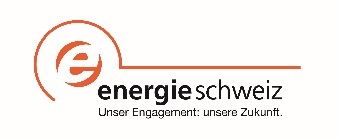 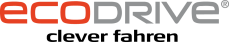 